/pieczątka Uczelni/ 										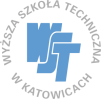 Kwestionariusz osobowy – Podanie o przyjęcie na studia podyplomoweProszę o przyjęcie mnie na studia podyplomowe w roku akademickim 2019/2020 na kierunek (właściwy zaznaczyć) :ARCHITEKTURA WNĘTRZFOTOGRAFIA PODRÓŻNICZA, REPORTAŻOWA I DOKUMENTALNA GRAFIKA REKLAMOWAINTEROPERACYJNOŚĆ, CERTYFIKACJA, NAJNOWSZE SYSTEMY STEROWANIA RUCHEM KOLEJOWYMINWESTYCJE I INSTALACJE FOTOWOLTAICZNE – TEORIA I PRAKTYKA PVKONSERWACJA ZABYTKÓW ARCHITEKTURY I URBANISTYKIKONSTRUKACJA I TECHNOLOGIA UBIORU MECHATRONIKA DLA INŻYNIERÓW MECHATRONIKA DLA NAUCZYCIELIMEDYCYNA ESTETYCZNAORGANIZACJA I ZARZĄDZANIE W PRZEMYŚLE MODOWYMPROJEKTOWANIE 3D  PROJEKTOWANIE I STYLIZACJA UBIORU 	PROJEKTOWANIE OBIEKTÓW OPIEKI ZDROWOTNEJ	SZTUKA WITRAŻU 	URBANISTYKA I PLANOWANIE PRZESTRZENNE VISUAL MERCHANDISING. PROJEKTOWANIE PRZESTRZENIWYSTAWIENNICZYCH PUNKTÓW SPRZEDAŻYWYCENA NIERUCHOMOŚCI ZARZĄDZANIE NIERUCHOMOŚCIAMIPROGRAMOWANIE STEROWNIKÓW PRZEMYSŁOWYCHANTYTERRORYZMAKADEMIA MENADŻERA DLA TWÓRCÓW I ARTYSTÓWTRANSPORT, SPEDYCJA, LOGISTYKAUSŁUGI DETEKTYWISTYCZNE1. DANE PERSONALNE Nazwisko ……………………………………………………………………………………………………………………………………….Imiona ……………………………………………………………………………………………………………………………….……….	..Nazwisko rodowe …………………………………………………………………………………………………………………….……Data urodzenia (dzień, miesiąc, rok) ……………………………………………………………………………………………Miejsce urodzenia ………………………………………………………………………………………………………………………….Numer PESEL …………………………………………………………………………………………………………………………………Dowodu osobistego (seria i numer)	……………………………………………………………………………………………..Obywatelstwo ………………………………………………………………………………………………………………………………..Stan cywilny ………………………………………………………………………………………………………………………………….Imiona rodziców ……………………………………………………………………………………………………………………………Nazwisko rodowe matki ………………………………………………………………………………………………………………..2. DANE KONTAKTOWEAdres stałego zameldowania:Miejscowość ……………………………………………………………………………………………………………………………………Kod pocztowy …………………………………………………………………………………………………………………………………Ulica / nr domu/mieszkania …………………………………………………………………………………….…………………… miasto                         wieś (właściwe zaznaczyć)Województwo …………………………………………………………………………………………………………………………………Nr telefonu ………………………………………….…. 	E-mail……………………………….……………….…………….……...Adres do korespondencji:Miejscowość ……………………………………………………………………………………………………………………………………Kod pocztowy …………………………………………………………………………………………………………………………………Ulica / nr domu/mieszkania …………………………………………………………………………………….…………………… miasto                         wieś (właściwe zaznaczyć)Województwo …………………………………………………………………………………………………………………………………3. WYKSZTAŁCENIENazwa Uczelni ………………………………………………………………………….……………………………………………………Wydział / Kierunek …………………………………………………………………………………………………………………………Tytuł ………………….……………………………………………………………………………………………………………………………Rok ukończenia ………………………………………………………………………………………………………………………………Numer dyplomu ……………………………………………………………..………………………………………………………………Data wydania …………………………………………………………………………………………………………………………………Do podania załączam:Kserokopia  dyplomu ukończenia studiów – pierwszego lub drugiego stopnia (oryginał do wglądu)Dwie fotografie – dowodowe (format 3,5 x )Kserokopia dowodu osobistego – awers i rewers (oryginał do wglądu)Oświadczenie o zapoznaniu się z regulaminamiDowód wpłaty na konto Uczelni wymaganej opłatyOŚWIADCZENIAPotwierdzam prawidłowość danych zawartych w podaniu własnoręcznym podpisemOświadczam, że zapoznałem/am się z warunkami i trybem rekrutacji na studiaWyrażam zgodę na przetwarzanie moich danych osobowych podanych w powyższym formularzu zgodnie z ustawą o ochronie danych osobowych przez Wyższą Szkołę Techniczną w Katowicach. Podanie danych jest dobrowolne. Jednocześnie oświadczam, że zostałem/am poinformowany /a, o przysługującym mi prawie dostępu do swoich danych, możliwości ich poprawiania, żądania zaprzestania ich przetwarzania. Administratorem danych osobowych jest Wyższa Szkoła Techniczna w Katowicach z siedzibą przy ul. Rolnej 43, 40-555 Katowice.
Wyrażam zgodę na powierzenie moich danych osobowych podanych w powyższym formularzu zgodnie z ustawą o ochronie danych osobowych podmiotom zewnętrznym realizującym zadania zgodnie z obowiązującymi standardami Wyższej Szkoły Technicznej w Katowicach z siedzibą przy ul. Rolnej 43, 40-555 Katowice. Podanie danych jest dobrowolne. Jednocześnie oświadczam, że zostałem /am poinformowany /a, o przysługującym mi prawie dostępu do swoich danych, możliwości ich poprawiania, żądania zaprzestania ich przetwarzania.Katowice, dnia.........................		                                        ……………………………………………………………………….                                                                                                                 /podpis kandydata/Wyrażam zgodę na przetwarzanie moich danych osobowych zgodnie z ustawą o ochronie danych osobowych w celu przesyłania informacji handlowej drogą elektroniczną na podany w tym celu adres email lub numer telefonu komórkowego. Podanie danych osobowych jest dobrowolne. Jednocześnie oświadczam, że zostałem /am poinformowany /a, o przysługującym mi prawie dostępu do swoich danych, możliwości ich poprawiania, żądania zaprzestania ich przetwarzania. Administratorem danych osobowych jest Wyższa Szkoła Techniczna w Katowicach z siedzibą przy ul. Rolnej 43, 40-555 Katowice.Katowice, dnia.........................					………………………………………………………………………./podpis kandydata/POTWIERDZENIE PRZYJĘCIA DOKUMENTÓWPotwierdzam zgodność danych zawartych  w pkt. 1-3 oraz przyjęcie dokumentów dołączonych do podania.Katowice, dnia.............................			                               ……..………………………………………………………….                                /podpis osoby przyjmującej/